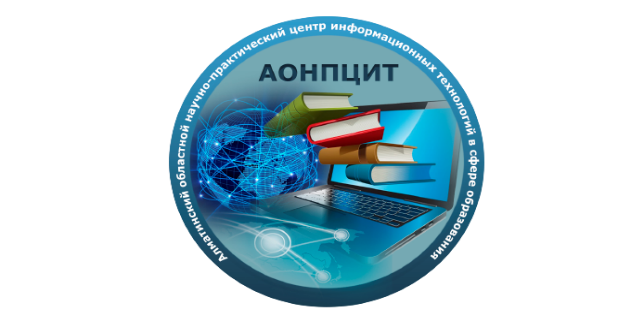 «Алматы облысының білім басқармасы» ММ«Алматы облыстық білім беру саласындағы ғылыми-тәжірибелік ақпараттық  технологиялар орталығы» КММ-нің2023 жылы атқарылған жұмысының ЖЫЛДЫҚ ЕСЕБІҚонаев қаласы, 2024 жылБілім саласын ақпараттандыру бойынша атқарылғын жұмыстарОблыстағы 429 мектептің барлығы  100% компьютерлік техникамен жабдықталған. Компьютерлердің жалпы саны – 77280 (ауылдық 67638, яғни 87,5%) компьютер бар. 1 компьютерге келетін оқушылар саны – 5,1 (планшетті есепке алмағанда) құрайды (ауылдық – 5,1). 2024 жылға 712 компьютерлік техниканы сатып алуға 263,4 млн. теңге бөлінді.«Аманат» партиясының сайлауалды бағдарламасының «Өзгерістер жолы: әркімге лайықты өмір» жол картасы іс-шараларының 42 тармағы бойынша әр пән кабинеті компьютерлік техникамен және интернет желісімен қамтамасыз етілуі қажет. Бүгінгі күнге облыс бойынша 10431 пәндік кабинет бар, оның 8779 (84,1%) интернетке қосылған. Сонымен қатар кабинеттер 20171 компьютермен жабдықталған, оның интернетке қосылғаны - 13432 компьютер.Бүгінгі таңда Wi-Fi технологиясы негізінде Интернетке сымсыз қатынау 349 мектепте немесе 88%. Оның ішінде Wi-Fi желісін жаңғыртуды қажет ететін мектеп саны  - 228 (65%) (бастауыш мектептерді есепке алмағанда). 2022 жылы жергілікті бюджет есебінен жергілікті желі тартуға 67,6 млн. тенге бөлініп, 55 мектепке жергілікті желі жүргізілді.Сонымен қатар, 2023 жылға Wi-Fi желісін жаңғыртуға және жергілікті желіні тарту үшін  108 мектепке 189 млн. тенге қаражат бөлінді. Мердігердің шарттық міндеттемелерін орындамағаны үшін сотқа беріліп, келісімшарт жасалмады.2023 жылға жергілікті бюджет есебінен кеңжолақты интернет желісіне қосылуға 517,3 млн. тенге қаражат бөлінді.Бүгінгі таңда облыстың 429 мектебінің 427-і (99,5%) интернет желісіне қосылған. 429 мектептің 389-ы ауылдық (оның ішінде 366- сі (94%) интернет жылдамдығы 8 Мбит/сек-тен төмен емес), 40 қалалық мектеп (оның ішінде 40-і (100%) - 20 Мбит/сек-тен төмен емес). Яғни, облыс бойынша 406 (94,6%) мектеп 8 Мбит/с төмен емес талшықты-оптикалық байланыс желісі, мыс кабелі, жоғары жылдамдықты радиомост технологиясы арқылы қосылған.          Бүгінгі күнге шалғай жатқан ауылды елді мекендерде орналасқан 8 мектептің интернет жылдамдығын арттыру пилоттық жоба іске асырылды. Атап айтсақ, Балқаш ауданы 3 мектеп (А.Ахметов атындағы, Н.Бозжанов атындағы және Үлгілі орта мектептері), Кеген ауданы 5 мектеп (Ереуіл ом, Талды негізгі орта мектебі, Кеңсу, Сарыкөл, Жіңішке,  бастауыш мектептері). Бүгінгі күнге аталған мектептердің интернет жылдамдығы 62 Мбит/с тан 200 Мбит/с беріп тұр. Пилоттық жоба бойынша 73 мектептің тізімі Оқу-ағарту министрлігіне жіберілді.2024 жылға жергілікті бюджет есебінен кеңжолақты интернет желісіне қосылуға 609 млн. тенге қаражат бөлінді.Облыс бойынша 429 мектеп бар, оның 403-і орта және негізгі, 26-і бастауыш мектеп. 403 негізгі және орта мектептің 13-ы жаңа модификациялық кабинеттермен жабдықталмаған (оның басым бөлігі шағын жинақталған мектептер).«Сапалы білім беру, Білімді ұлт» ұлттық жобасы аясында негізгі және орта мектептер жаңа модификация кабинеттерімен қамтамасыз ету үшін 2022 жылға жергілікті бюджет есебінен 102 кабинет сатып алуға 1063,3 млн. теңге қаражат бөлініп, 99 жаңа модификациялық кабинет сатып алынды.  2023 жылға жергілікті бюджеттен есебінен 2,1 млрд. тенге 236 (физика - 72, химия – 68, биология – 71, STEM - 25) пән кабинеттерін сатып алынды. Қазіргі уақытта облыс бойынша жалпы жаңа модификациялық кабинеттер саны: физика - 379, химия – 389, биология – 356, STEM - 39 (оның 4 кабинеті бар - 31, 3 кабинеті бар –206, 2 кабинеті бар - 104, 1 кабинеті бар - 49 жабдықталу көрсеткіші 62%) жабдықталу көрсеткіші 75,5% құрайды.2023 жылы жергілікті бюджет есебінен Облыстың 371 (37 мектепке дейінгі білім беру ұйымдары, 16 колледж, 12 облыстық мектептер және 306 орта мектептер) білім беру объектілеріне  бейнекамераларды жедел басқару орталығына қосу үшін жергілікті бюджет есебінен 801,3 млн. теңге бөлініп, 35 млн. тенгеге, лицензиялық цифрлық бейнекамера орнату үшін 125 мектепке 4000 видеокамера орнату үшін 500 млн.тенге қаражат бөлініп, 400 млн.теңгеге келісім шарт жасалды.Қазақстан Республикасы Президентінің сайлауалды «Әділетті Қазақстан – барлығы үшін және әрқайсысы үшін «Қазір және мәңгі» атты бағдарламсын іске асыру жөніндегі іс-қимыл жоспарының «Пәндері оқытудың инновациялық тәсілдерін енгізу, қажетті оқу материалдарын цифрлық форматқа көшіру» атты 82-тармағын іске асыру бойынша Жол картасының 1.5 тармағын орындау мақсатында Алматы облысының білім беру мекемелері үшін турникеттер орнату мақсатында 300 млн. тенге қаражат бөлініп, конкурстық рәсімдеу жүргізілді. Конкурс нәтижесіне сәйкес жалпы саны 107 білім беру мекемелеріне (97 мектеп, 10 колледж) келісім шарт жасалды.2023-2027 жылдарға арналған Республика мектептерінде (ЖБ-дан көзделген қаражат шеңберінде) кемінде 5000 робототехника, химия, биология, физика, STEM кабинеттерін ашу туралы бағдарлама бойынша 2023 жылға жоспарланған кабинеттер саны және жергілікті бюджеттен бөлінетін қаражат туралы ақпарат жазылды. Білім басқармасын Қазақстан Республикасы Президентінің «Әділетті Қазақстан: бәріміз және әрқайсымыз үшін. Қазір және әрдайым» сайлауалды бағдарламасын іске асыру жөніндегі шаралары аясында орындалатын 80 бөлімінің  «2023 – 2029 жылдар аралығында робототехника, химия, биология, физика, STEM пәндері бойынша кемінде 7000 заманауи мектеп кабинеттерін ашу» жобасы бойынша ақпарат берілді. Platonus education manager платформасын толтыру бойынша мониторинг жасалып, білім басқармасының техникалық және кәсіптік, орта білімнен кейінгі білім беру бөліміне жолданып отырады.Орталықтың  ресми сайты және әлеуметтік желілерпарақшалары бойынша жалпы ақпарат  	Орталықтың www.aocit.kz ресми сайтын Орталық қызметкерлері жыл бойы ақпаратпен толықтырып, заман ағымына байланысты туындаған жаңалықтарды игеру мақсатында сайттын безендірілу жұмыстары жаңартылып, техникалық қолдау көрсетіп отырады. Бейнероликтерді, презентацияларды және басқа да құжаттарды жүктеуге арналған сілтемелер сайтқа орналастырылып, техникалық қолдау көрсетіліп отырды. Сонымен қатар, «Facebook», «Instagram» әлеуметтік желілеріне Орталықтың жыл бойы өткізілген іс-шаралар, жаңалықтар легі дайындалып, жарияланып отырды. Жыл бойы мемлекеттік ақпараттық ресурстардың бірыңғай порталы бойынша Білім басқармасының ресми сайтын толықтырып, уақытылы ақпарат ілінуі қадағаланды.Байкаулар өтуАлматы облыстық білім беру саласындағы ғылыми-тәжірибелік ақпараттық технологиялар орталығының 2023 жылғы жоспарына сәйкес, ағымдағы жылдың 27 сәуір мен 5 мамыр аралығында Ұлы Отан соғысындағы Жеңістің 78 жылдығына орай, жалпы орта білім беру ұйымдарының 5-11 сынып оқушылары арасында «GRAPHIC DESIGN» облыстық сырттай байқауы өткізіліп, оқушылар марапатталды.25 қазан – 9 қараша аралығында Қазақстанда цифрландыру күніне орай Алматы облысының цифрлық технологиялар басқармасымен бірлесіп облыстың 8-10 сынып оқушылары арасында IT-жобалар байқауы өткізілді. Байқау «Smart City технологиялары» еркін тақырыбы бойынша өткізілді.Семинар, вебинар, курстар өткізу2023 жылдың қаңтар айында білім беру мекемелеріне цифрландыру бағыты бойынша бөлінген қаражаттарға байланысты семинар өткізілді.2023 жылы 24 ақпан күні «Алматы облыстық білім беру саласындағы ғылыми-тәжірибелік ақпараттық технологиялар орталығының» жұмыс жоспарына сәйкес Қарасай ауданының әдіскері Б.Абишеваның ұйымдастыруымен Шамалған ауылындағы орта мектеп базасында «Мұғалімдердің кәсіби іс-әрекетіндегі АКТ құзіреттілігі» тақырыбында семинар өткізілді.2023 жылдың 24 ақпан күні «Алматы облысы білім басқармасының Балқаш ауданы бойынша білім бөлімі» мемлекеттік мекемесінің «М.Сеңгірбаев атындағы орта мектеп» МКМ-де, «Білім сапасын арттыруда интерактивті әдістерді қолданудың тиімділігі» тақырыбында семинар өтті. 2023 жылдың 30 наурыз күні Облыстық білім беру саласындағы ғылыми-тәжірибелік ақпараттық технологиялар орталығының  жылдық жоспарына сәйкес, «Алматы облысы білім басқармасының Балқаш ауданы бойынша білім бөлімі» мемлекеттік мекемесінің «Ақдала орта мектебі Бояулы шағын жинақталған бастауыш мектебімен» МКМ-де, «IT-технология және STEM дамуы» тақырыбында семинар өтті.2023 жылдьң 5 сәуірінде Алматы облыстық білім беру саласындағы ғылыми-тәжірибелік ақпараттық технологиялар орталығы мен Bilimland компаниясының ұйымдастыруымен Қонаев қаласының №3 мектеп базасында «Білім берудегi заманауи технологиялар: функционалдық және цифрлық сауаттылық» тақырыбында семинар-тренинг өткізілді.2023 жылдың 14 сәуір күні  «Алматы облыстық білім беру саласындағы ғылыми-тәжірибелік ақпараттық-технологиялар орталығының» жұмыс жоспарына сәйкес Қарасай ауданы «Абай ауылындағы орта мектебі» коммуналдық мемлекеттік мекемесінде «Цифрлық білім беру ресурстарын білім беру үрдісінде қолдану» тақырыбында облыстық семинар өткізілді.2023 жылдың 27 сәуір күні «Алматы облыстық білім беру саласындағы ғылыми-тәжірибелік ақпараттық технологиялар орталығының» жұмыс жоспарына сәйкес Іле ауданы, М.Мақатаев атындағы орта мектебінде «XXI ғасыр әлемдік ақпараттың кеңістігі» тақырыбында облыстық семинар өткізілді. 2023 жылдың 11-12 мамыр аралығында Астана қаласында «BilimLand» компаниясының ұйымдастыруымен “Білім беруді цифрландыруға қойылатын талаптар және жаңа трендтер” тақырыбында шеберлік сағаты өтті. Шеберлік сағатына Алматы облыстық білім беру саласындағы ғылыми-тәжірибелік ақпараттық технологиялар орталығының мамандары қатысты.2023 жылдың 13  маусымында «Bilim Land» компаниясының ұйымдастыруымен ZOOM платформасы арқылы “College SmartNation - ТжКОББ ұйымдарындағы мемлекеттік қызметтерді автоматтандыру және колледждердегі жұмыс процесстерін цифрландыру “ тақырыбында семинар өткізілді.2023 жылдың 24-25 тамыз күндері Шымкент қаласында білім беру саласы қызметкерлерінің «Әділетті Қазақстан: сапалы білім, адал ұрпақ, табысты ұлт» (БІЛІМ БЕРУДІ ЦИФРЛАНДЫРУ) тақырыбында республикалық тамыз кеңесі өтті. Тамыз кеңесіне Алматы облыстық білім беру саласындағы ғылыми-тәжірибелік ақпараттық технологиялар орталығының әдіскерлері қатысты.2023 жылдың 01 қыркүйегінде сағат 16:00-де Алматы облыстық білім беру саласындағы ғылыми-тәжірибелік ақпараттық технологиялар орталығы «Bilim Land» компаниясының ұйымдастыруымен онлайн форматта облыстың білім беру ұйымдары  үшін білім алушылардың білім беру жетістіктерінің мониторингі (ББЖМ) және халықаралық зерттеулерге дайындық жүргізуге арналған BILIMCENTER.kz платформасы, сонымен қоса мемлекеттік сатып алу заңнамалары бойынша тренинг  өткізілді. 2023 жылдың 06 қыркүйегінде ZOOM-платформасы арқылы Onlinemektep.kz (twig, itest, imektep, bilimland) платформасымен таныстыру тренингі өткізілді.2023 жылдьң 29 қыркүйегінде Алматы облыстық білім беру саласындағы ғылыми-тәжірибелік ақпараттық технологиялар орталығы мен Bilimland компаниясының ұйымдастыруымен Қонаев қаласының №3 орта мектеп базасында Алматы облысының мектепке дейінгі білім беру ұйымдарының білім мазмұны сапасын арттыру мақсатында мемлекеттік және жекеменшік МДҰ басшылары мен әдіскерлеріне «Мектепке дейінгі ұйымдарда өзекті мәселелерді цифрлық ресурстар арқылы ұйымдастыру» тақырыбында семинар-тренинг өткізілді.2023 жылдың қыркүйек айының 18-30 аралығында «STEM-STEAM ашық алаңы» жобасы аясында «Алматы облысының білім басқармасы» ММ «Алматы облыстық білім беру саласындағы ғылыми-тәжірибелік ақпараттық технологиялар орталығы» КММ ұйымдастыруымен жалпы білім беретін мектептердің информатика пәні мұғалімдерінің біліктілігін арттыруға бағытталған «PYTHON. БАҒДАРЛАМАЛАУҒА КІРІСПЕ» тақырыбында 40 сағаттық тегін оқыту курсы өткізілді. Курс барысында қатысушылар мектептің 6-10 сыныптарына арналған информатика бағдарламасы шеңберінде Python-да бағдарламалау бөлімі бойынша білімдерін тереңдетіп, практикалық есептерді шешу арқылы білімдерін бекітіп отырды. Курс соңында сертификат алу үшін жобалар қорғады.«STEM-STEAM ашық алаңы» жобасы аясында STEAM МЕКТЕР Advancement Steam мемлекеттік мектептерді сертификаттау бағдарламасы бойынша Еңбекшіқазақ ауданы Шелек ауылы Х.Бижанов атындағы орта мектебінің әкімшілігі мен жаратылыстану математика бағытындағы пән мұғалімдері 2023 жылдың желтоқсан айынан бастап 2024 жылдың наурыз айына дейін оқыту тренингі жүргізіледі.2023 жылдың 31 қаңтарында «Ақпараттық-аналитикалық талдау» орталығының маманы Г.А. Багланованың қатысуымен ZOOM платформасы арқылы орталық мамандарына “Ұлттық білім беру деректер қоры” бойынша вебинар өткізілді. 2023 жылдың 03 ақпанында сағат «Ақпараттық-аналитикалық талдау» орталығының маманы Г.А. Багланованың қатысуымен ZOOM платформасы арқылы «Ұлттық білім беру деректер қоры» бойынша Алматы облысының білім басқармасының мамандарына вебинар өткізілді. 31 тамыз 6 қыркүйек аралығында Райымбек ауданы, Кеген ауданы, Ұйғыр аудандарына «Күнделік» электронды журналын жүргізу, ҰББДҚ жүйесін толтыру бойынша оқыту семинары өткізілді.2023 жылдың 15 қыркүйегінде «Kundelik.kz» ЖШС компаниясымен бірігіп, күнделікке жауапты мамандарға, мектеп мұғалімдеріне  KBonus» - «Kүнделік»-тен мұғалімдерге және оқушыларға арналған бонустар жүйесі, «Күнделік» ААЖ цифрлық сауаттылығы т.б. бойынша онлайн вебинар өткізілді. «Kundelik.kz» ЖШС компаниясы мен орталық мамандарының ұйымдастырумен, білім беру мекемелерінің «Kundelik» толтырылуына жауапты мамандары мен педагог қызметкерлеріне арналған заманауи цифрлық білім беру технологияларымен бөлісу мақсатында мектептер үшін жаңа және жаңартылған қызметтер бойынша вебинар өткізілді.2023 жылдың 10 қазанында “Ақпараттық-аналитикалық талдау” орталығының маманы А. Дулатқызының қатысуымен ZOOM платформасы арқылы “Ұлттық білім беру деректер қоры” бойынша аудан әдіскерлеріне вебинар өткізілді. TIMSS/ISILLS 2023 халықаралық зерттеулердің өтуі және техникалық жағын қамтамасыз етілуі жайлы жұмыстар жүргізіп, олардың программалары қалай қоюлуы бойынша онлайн семинарлар ұйымдастырып отырды. Зерделеу жүргізу«Алматы облысының білім басқармасы» мемлекеттік мекемесінің «Алматы облыстық білім беру саласындағы ғылыми – тәжірибелік ақпараттық технологиялар орталығы» коммуналдық мемлекеттік мекемесінің   жұмыс жоспарына және облыстық білім басқармасының 01.08.2022 жылғы №832-н бұйрығына сәйкес, 2023 жылдың қаңтар, ақпан айларында Еңбекшіқазақ, Ұйғыр аудандары бойынша 2022 жылы сатып алынған жаңа модификациялық кабинеттердің жай-күйі және мемлекеттік сатып алу порталында жарияланған техникалық сипаттамалардың Қазақстан Республикасы Білім және ғылым министрлігінің №79 («Білім беру ұйымдарында пайдаланылатын бағдарламалық-аппараттық кешенге және қолданбалы бағдарламалық қамтамасыз етуге қойылатын ең аз талаптарды айқындау» туралы) бұйрығына сәйкестігі зерделеленді.Облыс әкімдігі «Әділетті Қазақстан: бәріміз және әрқайсымыз үшін. Қазір және әрдайым» атты Қазақстан Республикасы Президентінің сайлауалды бағдарламасын іске асыру жөніндегі іс-қимыл жоспарының «Пәндерді оқытудың инновациялық тәсілдерін енгізу, қажетті оқу материалдарын цифрлық форматқа көшіру» атты   81-тармағын іске асыру бойынша жол картасының (1.6 тармақ) Облыс мектептеріндегі компьютерлік техниканың, интерактивті панельдердің инвентарлық номерлары, сипаттамалары, интернетке қосылуының ағымдағы жай-күйіне (техникалық мүмкіндіктің болуы, факті бойынша ағымдағы жылдамдық, жергілікті желінің жай-күйі, мектептердің аумағын Wi-Fi желісімен қамту) талдау жүргізу үшін ревизиялық комиссия құрылды. Талдаудың қорытындысы  Қазақстан Республикасы Оқу-ағарту министрлігіне жолданды. (1.7 тармақ) Мектептерде жоғары жылдамдықты интернетпен қамтамасыз ету жөніндегі  ведомствоаралық іс-шаралар бойынша жол картасы әзірленіп, бекітілді. Ағымдағы жылдың желтоқсан айында Қарасай, Талғар аудандары бойынша жылы сатып алынған жаңа модификациялық кабинеттердің жай-күйі және мемлекеттік сатып алу порталында жарияланған техникалық сипаттамалардың Қазақстан Республикасы Білім және ғылым министрлігінің №79 («Білім беру ұйымдарында пайдаланылатын бағдарламалық-аппараттық кешенге және қолданбалы бағдарламалық қамтамасыз етуге қойылатын ең аз талаптарды айқындау» туралы) бұйрығына сәйкестігі зерделеленді.Бірыңғай ақпараттық  жүйелерҚазақстан Республикасының Білім және ғылым министрлігінің 2016 жылғы 29 тамыздағы №536 бұйрығы негізінде 2016 жылдың қыркүйек айынан бастап, «Қазақстан Республикасы білім беру ұйымдарының оқушыларына арналған, электронды журналдар мен күнделіктердің бірыңғай ақпараттық жүйесі» енгізілді. Алматы облысы бойынша 2023-2024 оқу жылында «Күнделік» автоматтандырылған ақпараттық жүйесіне бүгінгі таңда 407 білім беру ұйымы (95%) қосылған. Аудан орталықтары мен қалаларда орналасқан мектептің барлығы да 100% аталған жүйеге қосылған.  Жүйеде       35 951 мұғалім,  340 771 оқушы және 231 894  ата-ана тіркелген.2023-2024 оқу жылының І жартыжылдығында облыс бойынша белсенділік көрсеткіші 90% дан 100% дейін көтеріліді. Сонымен қатар, апта сайын мониторинг жасалып, білім беру ұйымдарының басшылары мен директордың оқу-ісі жөніндегі орынбасарларына вебинар өткізіліп отырды. Білім басқармасының орта білім беру бөліміне https://dashboard.kundelik.kz жүйесінен тоқсандық білім сапасы бойынша кесте алынып, жіберіліп отырды.Қонаев қаласының әдіскерін «Kundelik.kz белсенділік бақылауын» қадағалау мақсатында жүйеге тіркеу жұмыстары жүргізіліп, логин-пароль жолданды.Сонымен қатар, Kundelik.kz толтыру барысында мектептерде туындаған мәселелерге байланысты, орталық тарапынан әдістемелік және техникалық көмек көрсетілді.Күнделікті әр ауданға статистикаға шықпаған мекемелер бойынша кесте жолданып отырды.Алматы облысы бойынша «Ұлттық білім беру деректер қорында»                 1771 білім беру ұйымдары тіркелген. Күн сайын ҰББДҚ-ның толтырылуына сараптама жасалынып аудан әдіскерлеріне, мектептеріне қателіктер бойынша түзету жұмыстары жүргізу керектігі ескертіліп отырды. Білім беру ұйымдарының ҰББДҚ-ға кіруі бойынша  техникалық қолдау көрсетілді. Сонымен қатар, білім басқармасының тапсырмасымен күнделікті ҰББДҚ-ның аналитикалық жүйесінен ақпарат алынып, жолданып отырды.“Ақпараттық-аналитикалық талдау” орталығынан 388 (ЖСН жоқ) оқушының тізімі бойынша кесте келіп түсті, соған орай аудандық әдіскерлермен кестені толтыру жұмыстары жүргізіліп, жолданды.Білім беруді цифрлық трансформациялау департаментінің тапсырмасымен білім берудегі ақпараттық жүйелер бойынша кесте толтырып, жолданды.Орта білім беру ұйымдарының ҰББДҚ паспорты толығымен тексеріліп, толмаған бөлімдер бойынша аудандық әдіскерлерге кесте жолданды. ҰББДҚ жүйесінде материалдық-техникалық қор бөлімін толықтыруды жүзеге асыру үшін, 1158 мектепке дейінгі білім беру ұйымдарына кесте жолданды.Білім басқармасының ҰББДҚ паспортында қаржыландыру бөлімін толтыру бойынша түсіндірме жұмыстары жүргізілді.«Ақпараттық-аналитикалық талдау» орталығынан 1 сынып контингенті бойынша кесте келіп түсті. Кестеде Wi-fi бар болуы, Wi-fi жылдамдығы бойынша ақпарат толтырылды.  Сонымен қатар, 1 сыныпқа сабақ жүргізетін мұғалімдердің саны анықталып, кестеге түзету енгізіліп, ҰББДҚ жүйесіне толтырылды. Еңбекшіқазақ ауданы, Шелек ауылында «Алматы облыстық мамандандырылған балалар үйі» ашылуына байланысты ҰББДҚ жүйесінде тіркеу жұмыстары жүргізіліп, жаңа пайдаланушыларға логин-пароль жіберілді. Сонымен қатар, жүйені толтыру бойынша нұсқаулық жолданды.  «Ақпараттық-аналитикалық талдау орталығы» АҚ-на 107 қызметкердің ЖСН бойынша кесте жолданып, ҰББДҚ жүйесінде түзетілді.Білім басқармасының тапсырмасымен білім беру ұйымдарының ҰББДҚ жүйесінде толтырылған мәліметтеріне талдау жасалынды.Білім беру ұйымдарының қате БСН анықталып, ҰББДҚ жүйесінде дұрыс БСН енгізілді.«Ақпараттық-аналитикалық талдау орталығы» АҚ-нан міндетті әлеуметтік медициналық сақтандыру (МӘМС) бойынша кесте келіп түсті. ТжКБ ұйымдарына 172 студенттің тізімі жолданып, ҰББДҚ жүйесінде қандай өзгерістер, түзету жұмыстары жүргізу керектігі түсінідіріліп өтті.Білім басқармасының тапсырамасымен модернизация бойынша,                                    2023-2024 оқу жылына дайындық, студенттік жастарға жатақхана салу туралы мәлімет тақырыбында слайд әзірленді.«Ақпараттық-аналитикалық талдау орталығы» АҚ-на педагог қызметкерлердің дұрыс ЖСН жолданып, жүйеде түзетілді.ҰББДҚ жүйесінде орын алған қателіктерді түзету, жою мақсатында ҰББДҚ қолдау қызметіне хат жолданып, қателіктер жүйеде ретке келтірілді.Техникалық және кәсіптік білім беру ұйымдарына орталық тарапынан ҰББДҚ жүйесі бойынша (мекеме атауын ауыстыру, мамандық классификаторын қосу)  техникалық көмек көрсетілді.31 тамыз 6 қыркүйек аралығында Райымбек ауданы, Кеген ауданы, Ұйғыр аудандарына «Күнделік» электронды журналын жүргізу, ҰББДҚ жүйесін толтыру бойынша оқыту семинары өткізілді.Оқу-ағарту министрлігінен келіп түскен кестеге ҰББДҚ жүйесінен (КАТО, мектептің атауы, елді мекен атауы, бала саны, геолокация) ақпарат алынып, толтырылды.Арнайы білім беру, қосымша, техникалық және кәсіптік білім беру ұйымдарына басшыны тіркеу бойынша бейне нұсқаулық дайындалып, білім беру ұйымдарына жіберілді.Алматы облысының барлық білім беру ұйымдарына ҰББДҚ жүйесі бойынша орталық тарапынан хат жолданды.Техникалық және кәсіптік, қосымша, арнайы және орта, мектепке дейінгі білім беру ұйымдарына орталық тарапынан ҰББДҚ жүйесіне басшыны тіркеу, басшының атынан қол қою бойынша түсіндірме жұмыстары жүргізілді. Сонымен қатар, ҰББДҚ жүйесіне жаңадан пайдаланушыны тіркеу, қол қою бойынша бейне, электронды нұсқаулық дайындалып, білім беру ұйымдарына қолданды.Техникалық және кәсіптік білім беру ұйымдарына паспорты толтырылмаған (диплом номері, сериясы, мамандығы) студенттер бойынша кесте жолданып, ҰББДҚ жүйесінде ретке келтірілді.Техникалық және кәсіптік білім беру ұйымдарына ЖСН жоқ студенттердің тізімі бойынша кесте жолдандып, ЖСН алған студенттер бойынша кестеге ақпарат толтырылды.ҰББДҚ жүйесінде техникалық шығармашылық және кәсіби бағдар беру орталығы бойынша білім беру мекемесінің түрі ауыстырылды.Білім басқармасының тапсырмасымен Kundelik.kz жұмысының белсенділік бақылауы жүйесінен білім сапасы 50%-дан төмен көрсетілген білім беру ұйымдары бойынша ақпарат алынып, білім басқармасына жолданды.Білім басқармасының тапсырмасымен ҰББДҚ жүйесін толтырмаған білім беру ұйымдары бойынша презентация, баяндама дайындалды.Білім басқармасының тапсырмасымен 8 облыстық білім беру ұйымдарындағы қызметкерлер (ЖСН, аты-жөні, лауазымы) бойынша кесте толтырылып, білім басқармасына жолданды.Еңбекшіқазақ, Балқаш аудандары бойынша 2022 жылға сатып алынған жаңа модификациялық кабинеттер  зерделеніп, анықтама жазылды.Сонымен қатар, білім басқармасына білім беру ұйымдарының ҰББДҚ жүйесінде қауіпсіздік бөлімін толтыру бойынша екі тілде анықтама жіберілді.Білім басқармасы ҰББДҚ жүйесінің паспортына «Мектепке дейінгі ұйымдардың мәліметтері» бөліміне Алматы облысы бойынша ашылған балабақшалар бойынша ақпарат толтырылды.Техникалық және кәсіптік білім беру ұйымдарында қайталанған студенттерді анықтау мақсатында жұмыстар жүргізіліп, «Ақпараттық-аналитикалық талдау» орталығына кесте жолданды. Білім басқармасының тапсырмасымен аудандарда орналасқан мектепке дейінгі білім беру ұйымдарының саны бойынша кесте толтырылып, білім басқармасына жолданды. Қонаев қаласында «Алматы облысының олимпиадалық резервтегі мамандандырылған балалар мен жасөспірімдердің жекпе-жек түрлері бойынша мектебі», «Облыстық футболдан мамандандырылған балалар мен жасөспірімдер спорт мектебі», "Шахматтан және үстел ойындарынан мамандандырылған балалар мен жасөспірімдер спорт мектебі" КММ ашылуына байланысты ҰББДҚ жүйесінде тіркеу жұмыстары жүргізіліп, жаңа пайдаланушыларға логин-пароль жіберілді. Сонымен қатар, қосымша білім беру ұйымдарының паспортын толтыру бойынша, нұсқаулық жіберіліп, толтыру барысында туындаған сұрақтарға жауап берілді.Қазақстан Республикасы Оқу-ағарту министрлігінің Балалардың құқықтарын қорғау комитеті Отбасының цифрлық картасын құру шеңберінде "Жеке тұлға" мемлекеттік деректер базасының және ұлттық білім беру деректер базасының (бұдан әрі - ҰБДБ) деректерін салыстыру жұмысын жүргізді. Кәмелетке толмағандардың құқықтарын қорғау мақсатында ішкі істер, көші-қон, білім беру, денсаулық сақтау, әділет органдарын тарта отырып, осы балаларды анықтау бойынша  жолданған тізіммен жұмыс жүргізілді. Мектепке дейінгі білім беру ұйымдарына, орта білім беру және техникалық кәсіптік білім беру ұйымындарына бармайтын балаларды анықтау бойынша  жолданған тізіммен жұмыс жүргізіліп, отбасының цифрлық картасы базасына енгізілді.«Отбасының цифрлық картасы» бойынша оқушылардың тұрғылықты мекен-жайын, қайтыс болғанын, шет елге көшіп кеткенін анықтау, нақтылау мақсатында Полиция департаментіне, АХАЖ органдарына, көші-қон полициясына, аудандық (қалалық) білім бөлімдерінің басшыларына, облыстық білім беру ұйымдарының басшыларына, техникалық және кәсіптік білім беру ұйымдарына, интернаттық білім беру мекемелерінің басшыларына хат жолданды.Алматы облысы бойынша білім беру мекемелерінің техникамен жабдықталуыАудандық білім бөлімдеріне және облыстық білім беру ұйымдарына  компьютерлік жинақ, ІТ класс, модификациялық кабинет және WI-FI –локальді желі тартылуына техникалық ерекшеліктерді және эксперттік қорытындыларын беріп отырды.Білім басқармасының басшысы С.Д.Беспаеваның 2023 жылдың 03 наурызындағы №161-н бұйрығы бойынша мектептерді Интернетке қосу жөніндегі байланыс операторларының қызметтерін көрсетуге арналған шарттарды орындау туралы жұмыс жүргізілді.Қазақстан Республикасының цифрлық даму инновациялар және аэроғарыш өнеркәсібі министрлігі мен Қазақстан Республикасы оқу-ағарту министрлігінің орта білім беру ұйымдарында интернет желісіне және жергілікті желіге қол жеткізу жылдамдығына ұсынылатын ең төменгі талаптарды бекіту туралы бірлескен бұйрығы бойынша мектептердің техникалық мүмкіндіктерін анықтап, минималды талаптарға сәйкес емес мектептермен жұмыстар жүргізілді.Ай сайын Білім басқармасында өтетін директорлыққа үміткерлер бойынша әңгімелесу барысында бейнетаспаға түсіру жұмыстары жүргізілді.  Білім басқармасындағы қолданылатын техниканың жай-күйін қарап, жергілікті желі жүргізіліп, Documentolog, E-otinish, ИПГО бағдарламаларын  орнатып баптаулар жасалды. Қазақстан  Республткасы  Президентінің  2022 жылғы 26 қарашасындағы №2  Жарлығымен  бекітілген «Әділетті  Қазақстан  бәріміз ж»не  әрқайсымыз үшін. Қазір  және әрдайым» атты Қазақстан  Республикасы Президентінің сайлауалды   бағдарламсын  іске асыру жөніндегі іс-қимыл  жоспарының «Пәндері оқытудың инновациялық тәсілдерін енгізу, қажетті оқу материалдарын цифрлық форматқа көшіру» атты 81 тармағын іске  асыру бойынша  Жол картасы аясында 1.10 тармағын орындау мақсатында жергілікті желілер топологиясын әзірлеу үшін сызбалар жиналды.  Облыстық педагогтардың тамыз кеңесінің ұйымдастыру іс-шараларына қатысып, техникалық сүйемелдеу жүргізді және интерактивті құрылғыларды орнатып жұмыс жасауын қамтамасыз етті.Жыл сайын өтетін Мұғалімдер күні мерекесі Алматы облысының педагог қауымы бас қосқан «Ұстаз – мектеп жүрегі» атты салтанатты шара ұйымдастырылып Білім берудегі ақпараттандыруды техникалық қамсыздандыру бөлімі техникалық қолдау көрсетті.Білім басқармасына мекмлекеттік сатып алу порталымен алынған компьютер және принтерлерге Білім берудегі ақпараттандыруды техникалық қамсыздандыру бөлімі техникалық сипаттамаға сай немесе сай еместігі туралы техникалық сипаттама берді. «Әділетті Қазақстан: бәріміз және әрқайсымыз үшін. Қазір және әрдайым» атты Қазақстан Республикасы Президентінің сайлауалды бағдарламасын іске асыру жөніндегі іс-қимыл жоспарының 81-тармағын іске асыру бойынша бекітілген Жол картасының 1.10. тармағын яғни әр мектептің жергілікті желілер топологиясын (типтік ғимараттар бойынша) әзірлеу және министрлікке ұсыну үшін:мектептердің желілер топологиясын әзірлеу бойынша Алматы облысы білім басқармасы басшысының 09.10.2023 ж. №704-н бұйрығы бекітілді.мектептерден сызбалар жинақталып, электрондық сандық форматқа көшіру-сызу жұмыстарын жүргізу мақсатында қала, аудан білім бөлімдерінде 9-10 қазан күндері мектептердің желілер топологиясын әзірлеу бойынша жоғарыдағы бұйрықтың Қосымша 1 сәйкес жұмыс тобы құрылып, құрам тізімі бекітілген бұйрықтар жинақталды.жоғарыдағы бұйрықтың қосымша 2 «Оқуға келу кестесіне» сәйкес 2023 жылдың 10-13 қазан күндері аралығында сызба сызу бойынша бекітілген жұмыс тобын оқыту жұмыстары жүргізілді.Қазақстан Республикасы Үкметінің 2023 жылғы 28 наурыздағы № 249 қаулысымен бекітілген Қазақстан Республикасының мектепке дейінгі, орта, техникалық және кәсіптік білім беруді дамытудың 2023-2029 жылдарға арналған тұжырымдамасын іске асыру мақсатында Облыстық әдістемелік орталығы және Облыстық білім беру саласындағы ғылыми-тәжірибелік ақпараттық технологиялар орталығы 2023 жылғы 6 қараша мен 15 желтоқсан аралығында PISA-based Test for Schools (Мектептерге арналған PISA) халықаралық зерттеуін ұйымдастырып өткізілді.         Қазақстан Республикасы Президентінің сайлауалды «Әділетті Қазақстан – барлығы үшін және әрқайсысы үшін «Қазір және мәңгі» атты бағдарламсын іске асыру жөніндегі іс-қимыл жоспарының «Пәндері оқытудың инновациялық тәсілдерін енгізу, қажетті оқу материалдарын цифрлық форматқа көшіру» атты 82-тармағын іске асыру бойынша Жол картасының 1.5 тармағын орындау мақсатында Алматы облысының білім беру мекемелері үшін турникеттер орнату жұмыстары аяқталып, әрбір турникетті интернет желісімен қамтамсыз ету мен бағдарламасын орнатуды қадағалау жұмыстары жүргізілді.        Қазақстан Республикасы Премьер-Министрінің орынбасары А.С. Көлгіновтың төрағалығымен білім беру объектілерінің қауіпсіздігі, жасөспірімдер қылмысы мәселелері жөніндегі кеңестің хаттамасына орай Алматы облысының білім беру ұйымдарына бейнебақылау орнатылуы  және Жедел басқару орталығына білім беру ұйымдары қосылуы  бойынша жұмыстар жүргізіліп жатыр. Қосымша талаптар талқыланып, келісімшартқа қойылып, кәзіргі таңда АО Қазақтелеком Жедел басқару орталығына білім беру ұйымдарын қосылуы  бойынша жұмыстар жүргізіліп жатыр.      Қазақстан Республикасы Премьер-Министрінің орынбасары                   А.С. Көлгіновтың төрағалығымен білім беру объектілерінің қауіпсіздігі, жасөспірімдер қылмысы мәселелері жөніндегі кеңестің хаттамасына орай Алматы облысының білім беру ұйымдарына бейнебақылау орнатылды.Цифрлық білім беру ресурстары2023 жылға мектептерді 100%  білім беру ресурстарына қосу үшін жергілікті бюджет есебінен  231,2 млн.тенге қаражат бөлінді.Бүгінгі күнге цифрлық білім беру ресурстарына облыстың 342 (79%) мектебі қосылды, оның ішінде Online Mektep экожүйесіне 292 мектеп, Батыр Әлем 15 мектеп, BilimApp 33 мектеп, Edu page 1, Daryn Online 1 мектеп қосылған, қалған 87 мектеп қосылмаған.Орталық директоры                                                              Д.Айтбаев